Факультет  Зоотехнии и биологииКафедра Кормления и разведения животныхПримерный перечень вопросов к кандидатскому экзамену по дисциплине«КОРМОПРОИЗВОДСТВО, КОРМЛЕНИЕ СЕЛЬСКОХОЗЯЙСТВЕННЫХ ЖИВОТНЫХ И ТЕХНОЛОГИЯ КОРМОВ»НАПРАВЛЕНИЕ ПОДГОТОВКИ 36.06.01 Ветеринария и зоотехнияПримерный перечень вопросов к кандидатскому экзамену по дисциплине (модулю) «Кормопроизводство, кормление сельскохозяйственных животных и технология кормов»:Кормление цыплят-бройлеров. Нормы кормления, структура комбикормов. Затраты корма на  прироста живой массы.Состав и питательность молозива, молока коров и остатков его переработки. Нормы скармливания этих кормов телятам.Кормление хряков-производителей. Потребность в питательных веществах, корма, рационы, техника скармливания.А-витаминное питание. Физиологическое значение витамина А в обмене веществ животного организма. Источники каротина для с.-х. животных. Стабилизация каротина в кормах.Физиологически-полезная (обменная) энергия корма. Методы расчета обменной энергии. Энергетическая кормовая единица (ЭКЕ), ее расчет.Кормление быков-производителей. Нормы, корма, рационы и техника скармливания.Кукуруза, как силосная культура. Кукурузный силос в рационах молочных коров. Норма и техника скармливания. ОСТ на силос.Особенности кормления кур мясного направления продуктивности. Состав и питательность комбикормов для кур разного возраста.Аминокислотное питание с.-х. животных. Понятие о заменимых и незаменимых аминокислотах. Значение баланса аминокислот в рационах животных.Баланс углерода. Способ определения. Типы баланса, содержание углерода в жире.Зерновые корма, их классификация. Нормы и техника скармливания. Требования ГОСТа к качеству зерновых кормов.Жмыхи. Состав, питательность, подготовка к скармливанию.Мясной откорм свиней. Нормы, корма, структура рациона. Затраты корма на единицу продукции.Баланс углерода. Способ определения. Типы баланса, содержание углерода в жире.Кормовые дрожжи и синтетические азотистые добавки в рационах жвачных и нежвачных животных.Клетчатка. Химическая природа, содержание в кормах. Физиологическая роль клетчатки в кормлении животных.Кормление кур яичного направления продуктивности. Нормы кормления, корма, структура куриных комбикормов.Беконный откорм свиней. Нормы, корма, структура рациона, затраты на  прироста.Биологически активные вещества, используемые при кормлении с.-х. животных. Антибиотики, ферментные препараты, эстрогены, тканевые препараты, транквилизаторы и антиоксиданты.Жирорастворимые витамины. Их значение в рационах животных.Зеленые корма. Химический состав, питательность, способы определения продуктивности пастбищ, нормы скармливания животным.Кормление телят в первые 6 месяцев жизни. Приросты, корма, нормы и рационы. Схемы выпойки.Особенности нормирования кормления птицы.Отходы рыбной промышленности. Состав, питательность, нормы скармливания. Требования ГОСТа к качеству рыбной муки.Баланс азота. Метод определения. Формула баланса азота. Типы баланса азота.Нагул крупного рогатого скота. Организация и техника проведения. Структура рациона, приросты, затраты корма на единицу продукции.Выращивание телят в молочный период. Обильные и умеренные схемы кормления телят. Корма и техника кормления. Выращивание телят под коровами-кормилицами.Силосованный корм. Химический состав и питательность. Нормы скармливания различным видам с.-х. животных. Требования ОСТа к качеству силоса.Понятие о биологической полноценности протеина кормов. Методы определения. Дополняющее действие протеинов при смешивании кормов.Понятие об энергетической питательности кормов. Способы оценки. Принципы расчета овсяной кормовой единицы. Оценка кормов и рационов в показателях обменной энергии.Травяная мука и резка. Химический состав. Технология заготовки. Требования ГОСТа к качеству искусственно высушенных травяных кормов.Кормление телят в молозивный период. Состав молозива и значение в питании телят. Нормы выпойки.Корнеклубнеплоды и бахчевые культуры. Состав и питательность. Нормы, подготовка и техника скармливания разным видам с.-х. животных.Отходы свекловичного производства. Состав и питательность. Способы повышения питательности свекловичного жома.Понятие о полноценном, сбалансированном кормлении жвачных и нежвачных животных.Кормление телят с 7 до 18 месячного возраста. Приросты, затраты отдельных видов кормов. Структура рационов в летний и зимний периоды.Кормление телок старше 12 месяцев и нетелей. Приросты, затраты кормов на единицу прироста.Комбинированный силос. Способ приготовления. Состав, питательность, нормы скармливания разным видам животных.Полноценное, сбалансированное кормление крупного рогатого скота.Авитаминозы с.-х. животных. Потребность в жиро- и  водорастворимых  витаминах у жвачных и нежвачных животных.Корнеплоды. Значение в питании с.-х. животных. Нормы и техника скармливания с.-х. животным.Кормление жеребят в подсосный и послемолочный периоды. Нормы, корма и техника кормления.Зерна злаков. Химический состав, питательность, нормы скармливания. Подготовка к скармливанию разным видам с.-х. животных.Протеин кормовых средств. Значение качественного состава протеина для жвачных и нежвачных животных. Критерий полноценности протеинов. Протеиновое отношение.Липидная питательность кормов. Состав жира. Жирнокислотный состав растительных масел и животных жиров. Влияние жира различных кормов на качество сала.Откорм крупного рогатого скота. Типы и виды откорма. Откорм на жоме.Кормление высокопродуктивных коров. Нормы кормления в период сухостоя, раздоя. Особенности кормления высокопродуктивных коров в период запуска.Научные основы заготовки сенажа. Требования ОСТа к качеству сенажа.Подготовка зерновых кормов к скармливанию разным видам с.-х. животных. Дробление, размол, вальцевание, гранулирование, экструзия, микронизация, тостирование, дрожжевание и проращивание.Способы оценки энергетической питательности кормов и рационов.Кормление поросят-отъемышей и подсвинков. Корма, структура рационов и техника кормления.Корма животного происхождения. Состав, питательность. Значение в питании животных. Нормы скармливания.Особенности кормления поросят с 2 до 4 месячного возраста. Приросты, нормы, рационы.Углеводы кормовых средств. Роль в питании жвачных и нежвачных животных. Содержание некрахмалистых полисахаридов в отдельных зерновых кормах.Витамин В12. Химическая природа и физиологическая роль в организме. Источники витамина В12.Откорм свиней до жирных кондиций. Нормы, структуры рационов. Техника откорма. Влияние кормов на качество свинины.Особенности кормления дойных коров в летний период. Нормы, рационы и техника кормления.Корнеплоды. Состав, питательность, нормы скармливания.Отходы маслоэкстракционной промышленности. Химический состав, питательность. Особенности скармливания животным.Отходы мукомольного производства. Химический состав, питательность, нормы скармливания.Кормление уток. Требования к качеству комбикормов для уток.Кормление индеек. Требования к качеству комбикормов для взрослых индеек-несушек.Кормление молодняка крупного рогатого скота от 6 до 12 мес. в пастбищный период. Требования к качеству комбикормов.Требования к качеству комбикормов для свиноматок при подготовке к случке и в первую половину супоросности. Требования к качеству комбикормов для подсосных свиноматок.Обезвреживание, обеззараживание и использование компонентов комбикормов.Применение консервантов при хранении зерна. Концепция идеального протеина для моногастричных животных.Стабилизация компонентов комбикормов. Минимальные и максимальные нормы ввода кормов в комбикорма для крупного рогатого скота и требования к качеству комбикормов для высокопродуктивных коров в стойловый период.Контроль качества компонентов комбикормов.Регулирование объема рациона для жвачных животных оптимальным соотношением грубых и концентрированных кормов. Характеристика минерального сырья. Влияние качества объемистых кормов на оптимальное соотношение с концентратами в рационе.Характеристика кормов животного происхождения.Характеристика зерновых злаков и продуктов их переработки.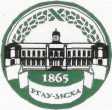 МИНИСТЕРСТВО СЕЛЬСКОГО ХОЗЯЙСТВА РОССИЙСКОЙ ФЕДЕРАЦИИФедеральное государственное Бюджетное образовательное учреждение высшего образования«российский государственный аграрный университет –МСха имени К.А. Тимирязева»
 (ФГБОУ ВО ргау - МСХА имени К.А. Тимирязева)